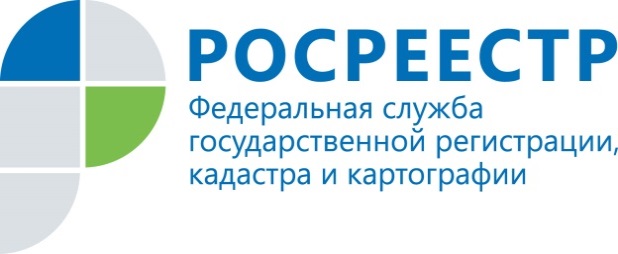 АнонсРосреестр Татарстана  о законопроекте для владельцев гаражей на Радио Татарстана11 апреля в 7.30 на Радио Татарстана выйдет программа «Новый день» с участием Росреестра Татарстана. Речь пойдет о разработанном Министерством экономического развития РФ законопроекте  «О гаражах и о порядке приобретения прав на них».  Внести законопроект в Правительство РФ планируется в мае 2019 года. Ожидаемый срок вступления закона в силу – 2020 год.Предполагается,  что с его принятием у граждан, не имеющих документы на гаражи, появится возможность оформить их в собственность и приобрести участок под ними. Подробности - в интервью начальника отдела государственной регистрации недвижимости физических лиц Управления Росреестра по Республике Татарстан Эндже Мухаметгалиевой. В Казани «Радио Татарстана» вещает на волне 99.2 FM.Также напоминаем, что с записями состоявшихся радиоэфиров можно ознакомиться на официальном сайте Управления Росреестра по Республике Татарстана rosreestr.tatarstan.ru в разделе «Пресс-служба - радиоэфиры», а также в соцгруппе «ВК» (vk.com/rosreestr16). Контакты для СМИПресс-служба Росреестра Татарстана+8 843 255 25 10